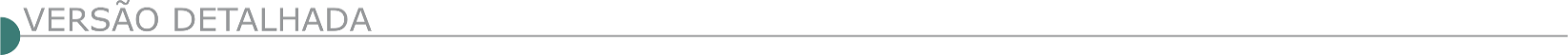 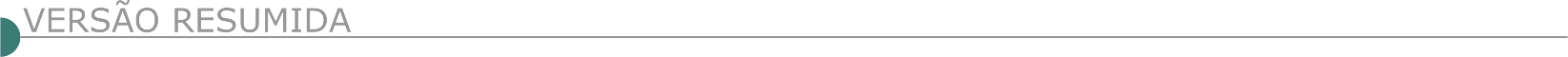 ESTADO DE MINAS GERAISÁGUA COMPRIDA PREFEITURA MUNICIPAL REPUBLICAÇÃO, TP 3/23 Mun. de Água Comprida, através do Pres. da Comissão P. de Licitações, tendo em vista necessidade de correções do edital, torna público a republicação do edital de licitação, Tomada de Preços 003/2023 (Processo 050.04/2023) pelo menor preço, empreitada por preço global, objetivando contratação de empresa de engenharia para execução de obra de construção de rede de drenagem pluvial no Loteamento João Batista Gonçalves, conforme Convênio 1371003235/20222 firmado com a Sec. de Estado de Meio Ambiente e Desenvolvimento Sustentável. Recebimento das propostas: até 14/12/23 às 9hs. Início da sessão: às 09:10hs no mesmo dia e local. Edital: Dep. de Licitações e Contratos, www.aguacomprida.mg.gov.br/licitacoes ou licitacaoac@pmaguacomprida.mg.gov.br. Infor: (34) 3324-1228.ÁGUAS FORMOSAS PREFEITURA MUNICIPAL PROCESSO LICITATÓRIO Nº 59 – TOMADA DE PREÇOS Nº 04/2023 - AVISO DE LICITAÇÃO Objeto: Execução das Obras de Construção de Unidade Básica de Saúde - UBS, Tipo I, Construída em Alvenaria, Conforme Resoluções SES/MG n°s 8.753/2023 e 9.082/2023. Data: 14/12/2023, às 08:00h (oito horas). Maiores informações poderão ser obtidas junto ao site www.aguasformosas.mg.gov.br, na C.P.L. à Rua Deodoro de Almeida Pinto, 166, Centro, Telefax (0xx33) 3611-1450, das 07:00 hs às 13:00 hs., aos que manifestarem seu interesse com antecedência de até 24 (vinte e quatro) horas da abertura da sessão. ARAÇUAÍ PREFEITURA MUNICIPAL AVISO DE LICITAÇÃO PAL 102/2023 TP 13/2023 A Prefeitura Municipal de Araçuaí-MG, torna público nos termos da Lei 8.666/93, PAL 102/2023 TP 13/2023. Objeto: Contratação de empresa do ramo de engenharia para execução de obra de calçamento em bloquete sextavado, na Comunidade Alfredo Graça e no Bairro Arraial dos Crioulos, por regime de empreitada por menor preço global, com recursos provenientes dos CONVÊNIOS DE SAÍDA nº 1301001366/2023 e 1301001387/2023, firmado entre o Município de Araçuaí e a SEINFRA – Secretaria de Estado de Infraestrutura e Mobilidade e Parcerias, conforme memorial descritivo, planilha de orçamentária de custos e cronograma físico-financeiroo. Abertura 15/12/2023, às 09:00 horas. Maiores Informações (33) 3731-2133 de 14:00 as 17:00 horas e-mail: licitacao@aracuai.mg.gov.br.AVISO DE LICITAÇÃO PAL 103/2023 TP 14/2023 A Prefeitura Municipal de Araçuaí-MG, torna público nos termos da Lei 8.666/93, PAL 103/2023 TP 14/2023. Objeto: Contratação de empresa do ramo de engenharia para execução de obra de reforma de quadra poliesportiva localizada na Praça dos Inconfidentes, Centro de Araçuaí/MG, por regime de empreitada por menor preço global, conforme Memorial Descritivo, Planilha de Orçamentária de Custos e Cronograma Físico-Financeiro. Abertura 18/12/2023, às 09:00 horas. Maiores Informações (33) 3731-2133 de 14:00 as 17:00 horas e-mail: licitacao@aracuai.mg.gov.br.BICAS PREFEITURA MUNICIPAL PROCESSO Nº 215/2023. MODALIDADE TOMADA DE PREÇOS Nº 05/2023“Tipo Menor Preço, Regime de Execução - Empreitada por preço global”. Encontra-se aberto no Departamento de Licitações da Prefeitura Municipal de Bicas, o edital referente a Contratação de empresa especializada para reforma/adequação das Unidades Básicas de Saúde do município. A sessão será realizada no dia 13/12/2023, às 14h00min. Os interessados poderão obter cópia do edital na Praça Raul Soares, nº 20, na cidade de Bicas ou acessar o endereço eletrônico http://www.bicas.mg.gov.br. CAETANÓPOLIS PREFEITURA MUNICIPAL - TOMADA DE PREÇOS Nº 014/2023 Prefeitura M. de Caetanópolis/MG, torna público que fará realizar Processo Licitatório nº 090/2023, omada de Preços nº 014/2023. bjeto: Contratação, sob o regime de empreitada por menor preço global, de pessoa jurídica especializada para EFM D PÇDV: BED MSCEHS, em conformidade com os anexos do presente Edital. Visita técnica até dia 14/12/2023 às 15h. Cadastro até 12/12/2023, das 7h às 15h. Data recebimento e abertura de envelopes: 15/12/2023 às 08:00h, na Sala de Licitações, situada na v. Francisco Mascarenhas Ferreira, 159, Centro. Informações: tel. (31)3714-7399, e-mail: licitacoes@caetanopolis.mg.gov.br - Edital disponível: www.caetanopolis.mg.gov.br.  CÁSSIA PREFEITURA MUNICIPAL PL 649/23 – PREG PRES 050/23 - REGISTRO DE PREÇOS 047/23 A Prefeitura de Cássia/MG torna público para o conhecimento dos interessados, que realizará licitação na modalidade Pregão Presencial, a fim de selecionar propostas para Registro de Preços, em Sessão Pública em sua sede, na Rua Argentina, nº 150, Jardim Alvorada, na sala da Seção de Licitações, às 8h do dia 11 de dezembro de 2.023, quando serão recebidos os credenciamentos, envelopes de proposta comercial (nº 01) e documentos para habilitação (nº 02), tendo como objeto a “Futura e Eventual Aquisição de Madeiras Diversas para Construção e Manutenção de Mata-burros, Pontes e Cercas do Município de Cássia/MG”, cujo critério de julgamento será o de “Menor Preço Unitário por Item”, conforme anexos I e II. O Edital do Pregão está à disposição dos interessados no site www.cassia.mg.gov.br ou na sede da Prefeitura Municipal, na sala da Seção de Licitações, nos dias úteis das 7h às 11h e das 13h às 17h – informações pelo tel. (0**35)3541-5709 / 5710 ou pelos e-mails licitacoes@cassia.mg.gov.br vinicius.melo@cassia.mg.gov.br e cleiton.batista@cassia.mg.gov.br e para tirar dúvidas técnicas (35) 3541-5723 (Pedro Lopes) ou pelo e-mail pedro.lopes@cassia.mg.gov. br. Cássia/MG, 27 de novembro de 2.023. Rêmulo Carvalho Pinto – Prefeito Municipal.CONCEIÇÃO DO RIO VERDE PREFEITURA MUNICIPAL - CONCORRÊNCIA ELETRÔNICA Nº 00009/2023 Aviso de Licitação: Processo Licitatório nº 00227/2023. Objeto: Contratação de empresa de engenharia civil por Empreitada Global com fornecimento de material e mão de obra para construção do Prédio da Secretaria Municipal de Saúde, localizada à Rua Abraão Reseck, s/nº, no município de Conceição do Rio Verde/MG, despesas custeadas com recursos próprios, tipo: Menor Preço Global por Empreitada, tudo na forma da Lei Federal de n° 14.133/2021 e suas alterações, da Lei Complementar nº 123/2006, da Lei Nº 11.488/2007, cuja sessão será realizada no dia 06 de dezembro de 2023, às 14h00min, pela Plataforma de Licitações Online - Licitar Digital. Informações complementares poderão ser obtidas junto a Plataforma Licitar Digital, no site: https:// licitar.digital/,  junto ao Agente de Contratação e Equipe de Contratação, com endereço na Praça Prefeito Edward Carneiro, nº 11, Centro, na cidade de Conceição do Rio Verde, Estado de Minas Gerais, CEP: 37.430.000. Ver Site: www.conceicaodorioverde.mg.gov.br. CONCEIÇÃO DO RIO VERDE, CONCORRÊNCIA ELETRÔNICA Nº 00010/2023 AVISO DE LICITAÇÃO: PROCESSO LICITATÓRIO Nº 00228/2023. Concorrência Eletrônica nº 00010/2023. Objeto: Contratação de empresa de engenharia civil por Empreitada Global com fornecimento de material e mão de obra para a construção dos suportes das estações de tratamento de esgoto, sendo a construção de suportes para dois módulos de tratamento de esgoto na Avenida Prefeito Dilermando de Oliveira, antiga MGA1025 e a construção de suportes para quatro módulos de tratamento de esgoto no final da Rua clementina Salles (entre o Bairro Salles e o Loteamento Saia), no Município de Conceição do Rio Verde/MG, despesas custeadas com recursos próprios, tipo: Menor Preço Global por Empreitada, tudo na forma da Lei Federal de n° 14.133/2021 e suas alterações, da Lei Complementar nº 123/2006, da Lei Nº 11.488/2007, cuja sessão será realizada no dia 14 de dezembro de 2023, às 14h00min, pela Plataforma de Licitações Online - Licitar Digital. Informações complementares poderão ser obtidas junto a Plataforma Licitar Digital, no site: https://licitar.digital/, ou junto ao Agente de Contratação e Equipe de Contratação, com endereço na Praça Prefeito Edward Carneiro, nº 11, Centro, na cidade de Conceição do Rio Verde, Estado de Minas Gerais - CEP: 37.430.000. Ver Site: www.conceicaodorioverde.mg.gov.br. COLUNA PREFEITURA MUNICIPAL AVISO DE LICITAÇÃO PAL Nº 95/23 - CONCORRENCIA Nº 01/23 A Prefeitura Municipal de Coluna - MG, Torna Público: *Processo Licitatório nº 95/23, Concorrencia nº 01/23 – Objeto: Contratação de Empresa para prestação de serviços de triagem e compostagem de resíduos sólidos urbanos do Município de Coluna/MG, utilizando na execução dos serviços, mão de obra especializada/treinada, mediante planejamento de atividades, utilizando de mecanização e tecnologia, quando for necessário para a boa execução dos serviços, conforme especificações contidas nos Anexos deste Edital. Sessão dia 28/12/23, às 09:00 horas. O Edital E Seus Anexos Estarão À Disposição No Setor Licitações, pelo e-mail: licitacao@coluna.mg.gov.br. COROMANDEL PREFEITURA MUNICIPAL AVISO DE LICITAÇÃO. TOMADA DE PREÇOS Nº 20/2023. Será realizado no dia 18/12/2023 às 13:00hs o Processo n° 209/2023, do Tipo Menor Preço Global. Objeto: Contratação de empresa especializada em engenharia para execução de obras de pavimentação asfáltica em CBUQ, para atender o Distrito do Pântano. AVISO DE LICITAÇÃO. TOMADA DE PREÇOS Nº 21/2023. Será realizado no dia 19/12/2023 às 08:00hs o Processo n° 210/2023, do Tipo Menor Preço Global. Objeto: Contratação de empresa especializada em engenharia para execução de obras de pavimentação asfáltica em CBUQ, para atender as Ruas Luiz Garcia, Firmino Inácio, Licério Rosa e Av. José Pereira Rodovalho – Trecho 1 e 2 Bairro Taquaril. E-mail: licitacao@coromandel.mg.gov.br no site www.coromandel.mg.gov.br ou pelo telefone 34-3841-1344. DOURADOQUARA PREFEITURA MUNICIPAL AVISO DE LICITAÇÃO TOMADA DE PREÇO Nº 003/2023 TIPO MENOR PREÇO POR EMPREITADA GLOBAL.Prefeitura Municipal de Douradoquara – MG, TOMADA DE PREÇO Nº 003/2023. Fará realizar às 13h30min do dia 15 de dezembro de 2023, em sua sede na Av. Antônio Davi Ramos 340, CENTRO, LICITAÇÃO NA MODALIDADE Tomada de Preço, tipo menor preço por empreitada global, visando à CONTRATAÇÃO DE EMPRESA ESPECIALIZADA EM ENGENHARIA CIVIL incluindo fornecimento de MATERIAIS E MÃO DE OBRA PARA REVITALIZAÇÃO da Praça José Cardoso Naves NO MUNICÍPIO DE DOURADOQUARA - MG, conforme projetos. EDITAL COMPLETO E MAIORES INFORMAÇÕES poderão ser obtidos na sede da Prefeitura ou pelo E-MAIL: licitacaodouradoquara@gmail.com.FORMIGA PREFEITURA MUNICIPAL NOVA ABERTURA - PROCESSO DE LICITAÇÃO Nº 184/2023 – MOD. CONCORRÊNCIA Nº 008/2023. Tipo: Menor preço. Regime de execução: Empreitada por preço unitário. Objeto: Contratação de empresa especializada para executar obra de construção de interceptores de esgoto nos córregos Bela Vista e Água Vermelha, conforme projetos, memoriais de cálculo e descritivos, planilha orçamentária e cronograma físico-financeiro, por meio dos contratos de financiamentos nº 336.494/21 e 350.583/22 e firmados com o Banco de Desenvolvimento de Minas Gerais S.A (BDMG). O protocolo dos envelopes será dia 29/12/2023 as 08:00hs. A abertura da sessão será no dia 29/12/2023 as 08:10hs. Local: R. Barão de Piumhi 92-A, Diretoria de Compras Públicas, Formiga – MG. Informações: telefone (37) 3329-1843 / 3329-1844; e-mail: licitacaoformigamg@ gmail.com; site: www.formiga.mg.gov.br.GUARDA-MOR PREFEITURA MUNICIPAL AVISO DE LICITAÇÃO TOMADA DE PREÇO 12/2023 A Comissão Permanente de Licitação Torna público que realizar oprocesso licitatório nº 113/2023, modalidade Tomada de Preço 12/2023. Objeto:contratação de empresa especializada para construção de sistema de drenagem pluvial no bairro aroeira do município de Guarda Mor-MG, conforme recursos de operação de crédito com garantia da união contraídos junto à Caixa Econômica Federal- FINISA.Tipomenor preço porempreitada global. Julgamento 13/12/2023as 08:00 hs. Informaçõessetor de compras e licitações da Prefeitura Municipal. Rua Goias, 166 Bairro Centro CEP 38570-000 FONE(38) 3673-1166 Site: www.guardamor.mg.gov.br Email: licitacomprasgmor@gmail.com. ITINGA PREFEITURA MUNICIPAL CONCORRÊNCIA Nº 005/2023 Inscrita no CNPJ 18.348.748/0001-45, Torna Público a abertura da Concorrência nº 005/2023 – objeto: Contratação de Pessoa Jurídica para Prestação de Serviços na Pavimentação em Poliédrico nas Estradas Vicinais, dia 03/01/2024 às 08:30 hs. Maiores informações poderão ser obtidos na sede da prefeitura situada na Av. Prof. Maria Antônia G. Reis, 34, Centro, CEP 39.610-000, no site da prefeitura www.itinga.mg.gov.br pelo e-mail: licitacao@itinga.mg.gov.br e pelo telefone 0800 025 2600.PREFEITURA MUNICIPAL DE IPATINGA - AVISO DE PUBLICAÇÃO DE LICITAÇÃO - CONCORRÊNCIA PÚBLICA N. º 008/2023 – SEMOPTIPO MENOR PREÇO GLOBAL. EMPREITADA POR PREÇOS UNITÁRIOS - ABERTURA: 27/12/2023 ÀS 13h - Protocolo até às 12h do mesmo dia. OBJETO: Reforma da Quadra, Construção de Calçada, Construção de Grelha para Drenagem e Reforma de Praças Município de Ipatinga/MG, em conformidade com os projetos básicos e executivos, especificações técnicas e demais normas integrantes deste Edital e seus Anexos. Edital disponível no site da PMI: www.ipatinga.mg.gov.br/licitacoes. Demais informações na Seção de Compras e Licitações, 2° andar, Av. Carlos Chagas, 789, Cidade Nobre, CEP: 35.162-359, Ipatinga/MG ou pelo telefone (31) 3829-8202, de 08 às 18h. ITANHANDU PREFEITURA MUNICIPAL AVISO DE LICITAÇÃO – TOMADA DE PREÇOS N° 09/2023 Objeto: Execução de obra de pavimentação e sinalização vertical de trecho da estrada do Bairro Jardim (em frente a Escola Municipal Ana Carlos da Silva). Sessão dia 15/12/2023 às 09h:30min. Informações na Prefeitura. Praça Amador Guedes, n° 165. Tel 35 3361-2000. Edital no site www.itanhandu.mg.gov.br. ITUIUTABA - SUPERINTENDÊNCIA DE ÁGUA E ESGOTO - SAE EDITAL DE TOMADA DE PREÇOS Nº 007/2023 A SAE, através de sua Diretoria e da Comissão Permanente de Licitação, situada na Rua 33, nº 474, Setor Sul, cidade de Ituiutaba, estado de Minas Gerais, CEP – 38300-030, torna público que se acha aberta a presente Tomada de Preços, sob o nº 007/2023, tipo MENOR PREÇO GLOBAL, a qual será processada e julgada em conformidade com a Lei nº 8.666/93. Objeto: Execução de obra de substituição de redes e ramais domiciliares de água em diversos logradouros da cidade de Ituiutaba/MG, conforme especificações técnicas constantes no Anexo I – Termo de Referência do edital. Departamento responsável: Projetos e Obras. Recurso orçamentário: 17.512.0014.1.047.4.4.90.51.00. Prazo de recebimento da documentação para cadastro ATÉ o dia 12/12/2023, ATÉ às 17h00. Prazo para protocolo dos envelopes Habilitação e Proposta - Data: 15/12/2023, ATÉ às 09h00. Abertura dos envelopes: Data: 15/12/2023, às 09h00. O Edital na íntegra e as informações complementares à Licitação encontram-se à disposição dos interessados no site www.sae.com.br, ou na sala da Comissão de Licitação, na Rua 33, n.º 474 - Setor Sul Ituiutaba-MG, CEP 38300-030. Fones: (34)3268-0401 / (34)3268-0404. PREFEITURA MUNICIPAL DE NOVA SERRANA-MG. LICITAÇÕES E CONTRATOS PROCESSO LICITATÓRIO Nº 226/2023 Edital doProcesso Licitatório nº 226/2023, Tomada de Preços nº 014/2023. Objeto: Construção de UBS tipo I no Bairro Jardins, no Município de Nova Serrana-MG.  Entrega dos envelopes dia 15/12/2023, às 09h30min. Mais informações pelo telefone (37) 3226.9011. PREFEITURA MUNICIPAL DE OURO PRETO DISPENSA ELETRÔNICA Nº. 090/2023PREFEITURA MUNICIPAL DE OURO PRETO torna pública a abertura do procedimento de contratação direta, na modalidade Dispensa Eletrônica nº. 090/2023, com fulcro no art. 75, inciso I da Lei n. 14.133/2021, cujo objeto é Contratação de empresa de engenharia para construção de muro de contenção a Rua João Goulart, no Bairro Taquaral, no distrito sede do Município de Ouro Preto/MG, com fornecimento total de mão-de-obra. https://ouropreto.mg.gov.br/diario. RIBEIRÃO VERMELHO CÂMARA MUNICIPAL TOMADA DE PREÇOS Nº. 01/2023 Tornar público que fará realizar no dia 21/12/2023, às 13:00 h, na sede da Câmara, Processo Licitatório 25/2023 - Tomada de Preços nº. 01/2023 do tipo menor preço global. Objeto: contratação de empresa para execução de obras de reforma do prédio da Câmara Municipal, incluindo construção de muro e pintura externa do prédio, com fornecimento dos materiais, de acordo com os anexos, que fazem parte deste Instrumento Convocatório, em especial o Memorial Descritivo, Cronograma Físico-Financeiro e Planilha Orçamentária de Custos. O Edital está disponível na íntegra no site: http:// www.camararibeiraovermelho.mg.gov.br/ e na Sede da Câmara no endereço: Av. Antônio Rocha, nº. 208, Centro, Ribeirão Vermelho, MG.SABARÁ PREFEITURA MUNICIPAL - AVISO EDITAL DE LICITAÇÃO Nº 081/2023 – TOMADA DE PREÇOS Será realizado no dia 13/12/2023, às 09:00 horas, cujo objeto é Contratação de empresa do ramo para a execução de Contratação de empresa do ramo para a execução das obras de contenção, escada dissipadora e escada de transeuntes na rua Uberaba nº67, no Bairro Nossa Senhora de Fátima, Sabará-MG, com o fornecimento de mão de obra e materiais, em atendimento a Secretaria Municipal de Obras, conforme especificações contidas neste edital e seus anexos. Edital e anexos no site www.sabara.mg.gov.br. SÃO JOÃO DA MATA PREFEITURA MUNICIPAL TOMADA DE PREÇOS Nº 00003/2023 PROCESSO ADMINISTRATIVO Nº 00145/2023Aviso de Licitação - Objeto: Contratação de Empresa Especializada Para Execução de Obra de Pavimentação em Blocos de Concreto Sextavado (Fase 02) na Rua do Pico do Agudo no Município de São João da Mata (MG). As Propostas Serão Recebidas Até as 10h00min Horas do dia 15 de dezembro de 2023. O edital poderá ser obtido gratuitamente no sítio eletrônico www.saojoaodamata.mg.gov.br. UBERABA - CONVALE - EDITAL DE LICITAÇÃO - PREGÃO PRESENCIAL Nº: 045/2023  SISTEMA DE REGISTRO DE PREÇO     O PREGOEIRO OFICIAL DO CONVALE – CONSÓRCIO INTERMUNICIPAL DE DESENVOLVIMENTO REGIONAL torna público o presente procedimento licitatório, na modalidade PREGÃO PRESENCIAL, do tipo MENOR PREÇO GLOBAL. O procedimento licitatório e o Contrato que dele resultar obedecerão as disposições deste Ato Convocatório, as normas da Lei Federal n.o 8666/93, de 21 de junho de 1993 e suas alterações, bem como a legislação correlata e demais legislações pertinentes a matéria, normativas que os licitantes declaram conhecer e sujeitar-se a elas incondicional e irrestritamente.  DATA: As 15 horas do dia 07 de dezenbro de 2.023, terá início a Sessão pública para credenciamento dos interessados, recebimento e abertura dos envelopes.  LOCAL: A Sessão será realizada na sede do CONVALE, sito a Rua Antônio Moreira de Carvalho,135 – Boa Vista, Uberaba-MG.  1 – DO OBJETO  1.1 - A presente licitação tem por objeto a Futura e eventual Contratação de pessoa jurídica na área de engenharia para fornecimento de massa asfáltica usinada quente, conforme demanda dos municípios do CONVALE - para operação tapa buracos, nos municípios do CONVALE. Faixa C  e Faixa D. Entrega na sede do CONVALE, conforme demanda dos municípios. Sendo 50.000 toneladas – Faixa C e 50.000 ton faixa D, para exercício de 2.024. https://www.convalemg.com.br/editais-2023. DISTRITO FEDERALAVISO DE LICITAÇÃO - ABERTURA PREGÃO ELETRÔNICO Nº 61/2023- DICOA/DEALF/CBMDF PROCESSO SEI Nº 00053-00157327/2023-96 - CBMDF. TIPO: Menor preço. OBJETO: Contratação de empresa especializada para prestação de serviços contínuos de manutenção predial preventiva, preditiva, reparativa e corretiva, bem como a realização de serviços eventuais sob demanda nas edificações do CBMDF, conforme Edital e anexos. VALOR MÁXIMO DA CONTRATAÇÃO: R$ 16.776.172,50; PROGRAMA DE TRABALHO: 28.845.0903.00NR.0053; ELEMENTO DE DESPESA: 33.90.30; FONTE DO RECURSO: 100 FCDF. A Pregoeira informa a ABERTURA da licitação para o dia 18/12/2023, às 13:30h. LOCAL: site: www.gov.br/compras/pt-br. RETIRADA DO EDITAL pela internet, nos sites www.cbm.df.gov.br e www.gov.br/compras/pt-br. UASG: 170394. Inf.: (61) 99165-6310.ESTADO DA BAHIASECRETARIA DA ADMINISTRAÇÃO - AVISO DE LICITAÇÃO - PREGÃO ELETRÔNICO Nº 125/2023 SECRETARIA DA ADMINISTRAÇÃO / COORDENACÃO CENTRAL DE LICITAÇÃO. Abertura: 12/12/2023 às 10h:00min (horário de Brasília) - Objeto: Manutenção Preventiva e Corretiva de Prédios Públicos, da UESB Capital e Interior, das Unidades do Campus Universitário e Unidades Extra Campus - UEFS, pelo sistema Registro de Preços. - BB: 1028266- Família (s): 04.71 - site: www.licitacoes-e.com.br. O edital e seus anexos poderão ser obtidos através dos sites www.comprasnet.ba.gov.br e/ou www.licitacoes-e.com.br. Os interessados poderão entrar em contato através do e-mail: clop.ccl@saeb.ba.gov.br, telefone: (71) 3115-3130 Fax: (71) 3115-3128 ou presencialmente, de segunda a sexta-feira das 08h30 às 12h00 - 13h30 às 18h00 no endereço: 2ª Avenida, nº 200, Secretaria da Administração/SAEB, Coordenação Central de Licitação, sala 101, Centro Administrativo da Bahia - BA, 27/11/2023. SECRETARIA DA SAÚDE - AVISO DE LICITAÇÃO - CONCORRÊNCIA PÚBLICA Nº 032/2023 - SECRETARIA DE SAÚDE DO ESTADO DA BAHIA - SESAB / CENTRAL DE AQUISIÇÕES E CONTRATAÇÕES - CEAC Tipo: Menor Preço (fator k). Abertura: 15/01/2024 às 09h30min (HORÁRIO DE BRASÍLIA). Objeto: Contratação de empresa para execução das obras de ampliação do Hospital Especializado Afrânio Peixoto, contemplando a construção de UTI com 20 leitos e seus respectivos ambientes de apoio, em Vitória da Conquista - Bahia. Família: 07.05. O Edital e seus anexos poderão ser obtidos através do site: www.comprasnet.ba.gov.br. Os interessados poderão entrar em contato através do e-mail: fernanda.fiscina@saude.ba.gov.br, telefone (71) 3115-8446/3115-9693 ou presencialmente, de segunda a sexta-feira, das 08h30min às 17h30min no seguinte endereço: 4ª Avenida, nº. 400, Plataforma 6, Lado “A”, Térreo, Diretoria de Licitações - Centro Administrativo da Bahia - Salvador, BA, CEP: 41.745-002. Salvador - BA. 27 de novembro de 2023. Mariana Passos de Almeida. Presidente da Comissão de Licitação em exercício.CERB  - AVISO DE LICITAÇÃO - LICITAÇÃO Nº2023004 - SEI- 039.0781.2022.0004445-41. SECRETARIA DE INFRAESTRUTURA HÍDRICA E SANEAMENTO - SIHS COMPANHIA DE ENGENHARIA HÍDRICA E DE SANEAMENTO DA BAHIA - CERB Tipo: Menor Preço Global. Modo de Disputa: Fechada. Objeto: Contratação de Empresa Especializada para execução dos serviços de Manutenção Corretiva e Preventiva das Barragem de Apertado, Rio Colônia, Ponto Novo, Pindobaçu, Pedras Altas, São José do Jacuípe, França, Gasparino, Bandeira de Melo, em atendimento as recomendações da revisão periódica de segurança de barragem no Estado da Bahia. Esta licitação obedecerá, integralmente, as disposições da Lei Federal nº 13.303/16 e Legislações pertinentes. Abertura: 02.01.2024 às 14h30. Os interessados poderão obter informações e/ou o edital e seus anexos após sua disponibilização, no endereço: 3ª Av. nº 300, sala de Reunião de Licitação, CAB, Salvador-BA, de segunda a sexta-feira, das 08h30min às 11h30min e das 14h00min às 17h00min ou pelo endereço eletrônico: www.comprasnet.ba.gov.br e/ou licitacoescerb.ba.gov.br, cpl@cerb. ba.gov.br, e maiores esclarecimentos através do telefone: (71) 3115-8155. Comunicamos aos senhores licitantes, que a Comissão obedecerá aos procedimentos, abrindo os envelopes em teleconferência e será facultada a sessão presencial, podendo os interessados participarem via teleconferência ou presencialmente. O link será disponibilizado no site da CERB (licitacoescerb. ba.gov.br), e posteriormente será disponibilizado o conteúdo das mesmas por via eletrônica através do SEI (www.portalseibahia.saeb.ba.gov.br). ESTADO DE GOIÁSGOINFRA - TOMADA DE PREÇOS Nº 49/2023 A AGÊNCIA GOIANA DE INFRAESTRUTURA E TRANSPORTES - GOINFRA, por intermédio de sua Comissão Permanente de Licitação, torna público, para conhecimento dos interessados, que fará realizar-se na Gerência de Licitações, situada na Av. Governador José Ludovico de Almeida, n.º 20 (BR-153, KM 3,5), Conjunto Caiçara, nesta Capital - Telefones: (62)3265-4054 / 4052 / 4190, a TOMADA DE PREÇOS Nº 49/2023-GOINFRA, que tem como objeto a CONTRATAÇÃO DE EMPRESA DE ENGENHARIA ESPECIALIZADA PARA A EXECUÇÃO DE OBRA DE ARTE ESPECIAL, ESTRADA VICINAL ENTR. GO-230, MUNICÍPIO DE VILA PROPÍCIO, NESTE ESTADO, Processo nº 202200036011354, sob o regime de execução de empreitada por preço unitário, do tipo menor preço, baseada nos termos da Lei Federal nº 8.666/93, na Lei Estadual nº 17.928 de 27 de dezembro de 2012, na Lei Complementar nº 123/06 e pelas disposições deste Edital. Abertura está marcada para as 09:00 horas do dia 13 de dezembro de 2023. O edital e seus anexos estão disponíveis aos interessados, no site da GOINFRA - www.goinfra.go.gov.br. 1. DO OBJETO 01.01- Constitui objeto desta licitação a CONTRATAÇÃO DE EMPRESA DE ENGENHARIA ESPECIALIZADA PARA A EXECUÇÃO DE OBRA DE ARTE ESPECIAL, ESTRADA VICINAL ENTR. GO-230, MUNICÍPIO DE VILA PROPÍCIO, NESTE ESTADO, de acordo com os Projetos do ANEXO II, com o Orçamentos Sintético do ANEXO IV e com o Cronograma Físico-Financeiro do ANEXO V. Este Edital será fornecido aos interessados, via internet, mediante download, no site http://www.goinfra.go.gov.br/. A Comissão de Licitação permanecerá à disposição dos interessados, para esclarecer quaisquer dúvidas e prestar informações, das 08:00 às 11:30 e das 13:30 às 17:00 horas no endereço: Av. Governador José Ludovico de Almeida nº. 20, Conjunto Caiçara, BR-153, km-3.5, Fones: (62) 3265-4052 / 4054 / 4228, e-mail: gelicgoinfra@gmail.com, informando, também, que os questionamentos sobre o edital poderão ser feitos até o 2º (segundo) dia útil antes da data estabelecida para a entrega das Propostas, mediante provocação por escrito. http://sgl.goinfra.go.gov.br/portal_licitacao/licitacao.php?idLicitacao=1225&lote=00. ESTADO DO MATO GROSSO DO SULPREFEITURA MUNICIPAL DE CAMPO GRANDE SECRETARIA MUNICIPAL DE SERVIÇOS E OBRAS AVISO DE LICITAÇÃO CONCORRÊNCIA Nº 49/2023 O Município de Campo Grande, Estado de Mato Grosso do Sul, através da Secretaria-Executiva de Compras Governamentais - SECOMP, torna pública a realização da licitação abaixo: CONCORRÊNCIA Nº: 049/2023 PROCESSO ADMINISTRATIVO Nº: 95.199/2022-52 OBJETO: CONTRATAÇÃO DE EMPRESA ESPECIALIZADA PARA REFORMA E AMPLIAÇÃO DO COMPLEXO AERO RANCHO CRS/UBS/CAPS EM CAMPO GRANDE-MS REQUISITANTE: Secretaria Municipal de Infraestrutura e Serviços Públicos - SISEP RECEBIMENTO DOS ENVELOPES: A documentação de habilitação e a proposta deverão ser entregues até às 09h00min do dia 28 de dezembro de 2023 LOCAL: Sala de reuniões da Secretaria-Executiva de Compras Governamentais, situada na Avenida Afonso Pena, nº 3.297, Paço Municipal, Térreo, em Campo Grande - MS ENDEREÇO ELETRÔNICO: http://transparencia.campogrande.ms.gov.br/licitacoes/.ESTADO DO PARANÁSANEPAR - PROCESSO: LICITACAO ELETRONICA NO 315/23 Objeto: EXECUCAO DE OBRA PARA AMPLIACAO DO SISTEMA DE ESGOTAMENTO SANITARIO, DESTACANDO-SE REDE COLETORA DE ESGOTO, NO BAIRRO CAXIMBA, NO MUNICIPIO DE CURITIBA, COM FORNECIMENTO DE MATERIAIS, CONFORME DETALHADO NOS ANEXOS DO EDITAL. Disponibilidade:	29/11/2023 a 02/02/2024 Custos dos Elementos: R$ 0,00 ( por lote ) - Protocolo das Propostas: 05/02/2024 às 09:00 hs Abertura: 05/02/2024 às 10:00 hs - Informações: O edital e as informações relacionadas ao processo de Licitação Eletrônica poderão ser obtidos diretamente no site do Banco do Brasil (licitações-e) ou através do link abaixo (download de documentos). Para os casos de licitações com sessão pública presencial, o edital e informações poderão ser obtidas através do link abaixo (download de documentos). O edital e seus anexos também estarão à disposição para aquisição na Sanepar – GAQS, Rua Engenheiros Rebouças 1376 – Curitiba – Paraná, das 8h15 às 11h45 e das 13h30 às 17h15, de segunda à sexta-feira, até o dia anterior à data de abertura, mediante recolhimento das custas no Banco 104 - CAIXA ECONÔMICA FEDERAL, Operação-003-PJ, Agência 3158- PAB-Sanepar, conta número 1 – 1. Fone contato licitações: 3330-3128. https://licitacoes.sanepar.com.br/SLI2A100.aspx?wcodigo=31523. PREFEITURA MUNICIPAL DE SÃO JOÃO DO CAIUÁ AVISO DE LICITAÇÃO CONCORRÊNCIA ELETRÔNICA Nº 3/2023 O MUNICÍPIO DE SÃO JOÃO DO CAIUÁ, Estado do Paraná, através da Agente de Contratação e Equipe de Apoio, designados na forma do Decreto no 6.352/2023, torna público que realizará procedimento licitatório na modalidade CONCORRÊNCIA ELETRÔNICA, tipo menor preço, da seguinte forma: OBJETO: CONTRATAÇÃO DE EMPRESA ESPECIALIZADA EM RECAPAMENTO ASFÁLTICO COM C.B.U.Q (CONCRETO BETUMINOSO USINADO QUENTE), SENDO ÁREA DE 7.644,74M2 EM DIVERSAS RUAS DESTE MUNICÍPIO, CONFORME PROJETO DE ENGENHARIA EM ANEXO, PARA USO DO RECURSO CONTRATO DE REPASSE 934904/2022/MDR/CAIXA, a saber: DATA E HORÁRIO PARA RECEBIMENTO E INICÍO DA DISPUTA: - RECEBIMENTO DAS PROPOSTAS: até ás 08:59 do dia 14 de dezembro de 2023 - INÍCIO DA SESSÃO DE DISPUTA DE PREÇOS: às 09:00 horas do dia 14 de dezembro de 2023. O Edital completo poderá ser retirado no Departamento de Administração (Setor de Licitações) ou pelo site www.saojoaodocaiua.pr.gov.br da Prefeitura Municipal de São João do Caiuá, à Rua Dom Pedro II, 800, no horário de expediente em vigor. Informações pelo fone (44) 3445-8150 ou através do E-mail: licitacao@saojoaodocaiua.pr.gov.br. PREFEITURA MUNICIPAL DE CURITIBA SECRETARIA MUNICIPAL DE OBRAS PÚBLICAS AVISO DE LICITAÇÃO RDC Nº 13/2023-SMOP/OPO O MUNICIPIO DE CURITIBA, através da SECRETARIA MUNICIPAL DE OBRAS PÚBLICAS - SMOP da PREFEITURA MUNICIPAL DE CURITIBA torna público, para conhecimento dos interessados, que fará realizar LICITAÇÃO, através do Regime Diferenciado de Contratação (RDC) - PRESENCIAL, do tipo MAIOR DESCONTO, modo de disputa FECHADA , pelo Regime de Contratação EMPREITADA POR PREÇO GLOBAL E UNITÁRIO (este último somente para serviços de topografia e de geotecnia), com fundamento legal no inciso IV e § 1º do Art. 1º, da Lei nº 12.462 de 04 de agosto de 2011, visando a contratação de empresa de engenharia civil para elaboração de projetos de engenharia para a gestão das águas pluviais, manejo de águas pluviais e drenagem urbana para minimização das cheias da Bacia do Rio Belém Norte, no trecho compreendido entre sua nascente, no Parque das Nascentes do Rio Belém, até a Rua Prof. Nilo Brandão, no Município de Curitiba, Paraná, a serem executados com recursos provenientes do Programa de Aceleração do Crescimento - PAC 2 - Gestão de Riscos, repassados por meio da CAIXA, através do Termo De Compromisso - TC nº 0402.494-70/2012 MCidades/CAIXA/PMC, celebrado entre o Governo Federal e o Município de Curitiba, cuja caracterização e abrangência estão descritas no edital e seus anexos. O valor total da licitação é de R$ 1.168.335,23 (um milhão, cento e sessenta e oito mil, trezentos e trinta e cinco reais e vinte e três centavos). Os serviços deverão ser desenvolvidos de acordo com o Termo de Referência apresentado no Anexo IX e obedecerão aos padrões de apresentação, constantes daquele anexo. O envelope contendo a PROPOSTA DE P R EÇO S deverá ser protocolado no Serviço de Protocolo da SMOP até o dia 21 de dezembro de 2023 até às 09:15h. Os envelopes contendo as propostas de preços serão abertos em sessão pública às 09:30 horas do mesmo dia 21 de dezembro de 2023 no Auditório da Sede da Secretaria Municipal de Obras Públicas - SMOP situada na rua Emílio de Menezes n° 450, Bairro São Francisco, Curitiba - Paraná. Os documentos integrantes deste edital estão disponíveis para "download" no Portal da Transparência, do sitio eletrônico da Prefeitura de Curitiba, através do link: https://www.transparencia.curitiba.pr.gov.br/sgp/licitacoes.aspx onde poderá ser realizada a consulta através do número e modalidade da licitação, ou poderão ser retirados na Unidade Gestora Local da SMOP, situada na Rua Quari, 405 - Bairro São Francisco - Curitiba Paraná, Fone:(41) 3350-9081 de 2ª a 6ª feira (dias úteis), das 8:00 às 12:00 e das 14:00 às 18:00 horas, mediante prévio requerimento da licitante interessada, endereçada à COMISSÃO ESPECIAL, assinada pelo seu representante legal, devendo fornecer pen drive ou similar para extração de cópias. Para empresas licitantes cuja sede não está localizada em Curitiba, a solicitação, assinada pelo seu representante legal mediante certificação digital, poderá ser enviada por e-mail endereçado à COMISSÃO ESPECIAL DE LICITAÇÃO para o correio eletrônico uglsmop@curitiba.pr.gov.br.AVISO DE LICITAÇÃO RDC Nº 14/2023-SMOP/OPO O MUNICÍPIO DE CURITIBA, através da SECRETARIA MUNICIPAL DE OBRAS PÚBLICAS - SMOP da PREFEITURA MUNICIPAL DE CURITIBA torna público, para conhecimento dos interessados, que realizará LICITAÇÃO, através do Regime Diferenciado de Contratação (RDC) - PRESENCIAL, do tipo MAIOR DESCONTO, modo de disputa FECHADA, pelo Regime de Contratação EMPREITADA POR PREÇO UNITÁRIO, com fundamento legal no inciso IV e § 1º do Art. 1º, da Lei nº 12.462 de 04 de agosto de 2011, visando a contratação de empresa de engenharia civil para execução de Bacias de Detenção e Via Parque no Rio Atuba, incluindo a execução de muros em gabião, galerias celulares, drenagem, pavimentação e paisagismo, com recursos do Município e recursos do Programa de Aceleração do Crescimento - PAC, repassados por meio da CAIXA, através do Termo de Compromisso nº 0402.495-85/2012 MCidades/CAIXA, celebrado entre o Governo Federal e o Município de Curitiba, cuja caracterização e abrangência estão descritas no Edital e seus anexos. O valor total da licitação é de R$ 26.397.196,42 (vinte e seis milhões, trezentos e noventa e sete mil, cento e noventa e seis reais e quarenta e dois centavos). O envelope contendo a PROPOSTA DE PREÇOS deverá ser protocolado no Serviço de Protocolo da SMOP até o dia 21 de dezembro de 2023 até às 10:15h. Os envelopes contendo as propostas de preços serão abertos em sessão pública às 10h30horas do mesmo dia 21 de dezembro de 2023 no Auditório da Sede da Secretaria Municipal de Obras Públicas - SMOP situada na rua Emílio de Menezes n° 450, Bairro São Francisco, Curitiba - Paraná. O Edital encontra-se disponível para download no site www.curitiba.pr.gov.br o banner "Transparência", ou ainda, junto à Gerência de Licitações e Cadastramento da SMOP, no endereço acima mencionado. Os documentos integrantes deste edital, inclusive projeto básico/executivo, estão disponíveis para "download" no Portal da Transparência, do sítio eletrônico da Prefeitura de Curitiba, através do link: https://www.transparencia.curitiba.pr.gov.br/sgp/licitacoes.aspx onde poderá ser realizada a consulta através do número e modalidade da licitação, ou poderão ser retirados na Unidade Gestora Local da SMOP, situada na Rua Quari, 405 - Bairro São Francisco - Curitiba Paraná, Fone:(41) 3350-9081 de 2ª a 6ª feira (dias úteis), das 8:00 às 12:00 e das 14:00 às 18:00 horas, mediante prévio requerimento da licitante interessada, endereçada à COMISSÃO ESPECIAL, assinada pelo seu representante legal, devendo fornecer pen drive ou similar para extração de cópias. Para empresas licitantes cuja sede não está localizada em Curitiba, a solicitação, assinada pelo seu representante legal mediante certificação digital, poderá ser enviada por e-mail endereçado à COMISSÃO ESPECIAL DE LICITAÇÃO para o correio eletrônico uglsmop@curitiba.pr.gov.br.AVISO DE LICITAÇÃO RDC Nº 15/2023-SMOP/OPO O MUNICÍPIO DE CURITIBA, através da SECRETARIA MUNICIPAL DE OBRAS PÚBLICAS - SMOP da PREFEITURA MUNICIPAL DE CURITIBA torna público, para conhecimento dos interessados, que realizará LICITAÇÃO, através do Regime Diferenciado de Contratação (RDC) - PRESENCIAL, do tipo MAIOR DESCONTO, modo de disputa FECHADA, pelo Regime de Contratação EMPREITADA POR PREÇO UNITÁRIO, com fundamento legal no inciso IV e § 1º do Art. 1º, da Lei nº 12.462 de 04 de agosto de 2011, visando a contratação de empresa de engenharia civil para conclusão da execução das Paredes Laterais em Estacas Barrete nos rios Pinheirinho e Vila Guaira e nos córregos do Curtume e da Av. Henry Ford, no Município de Curitiba, Paraná, a serem executados com recursos do Município e recursos provenientes do Programa de Aceleração do Crescimento - PAC 2 - Gestão de Riscos, repassados por meio da CAIXA, através do Termo de Compromisso - TC nº 0402.494-70/2012 MCidades/CAIXA/PMC, celebrado entre o Governo Federal e o Município de Curitiba., cuja caracterização e abrangência estão descritas no Edital e seus anexos. O valor total da licitação é de R$ 871.315,16 (oitocentos e setenta e um mil, trezentos e quinze reais e dezesseis centavos). O envelope contendo a PROPOSTA DE PREÇOS deverá ser protocolado no Serviço de Protocolo da SMOP até o dia 21 de dezembro de 2023 até às 14:15h. Os envelopes contendo as propostas de preços serão abertos em sessão pública às 14:30 horas do mesmo dia 21 de dezembro de 2023 no Auditório da Sede da Secretaria Municipal de Obras Públicas - SMOP situada na rua Emílio de Menezes n° 450, Bairro São Francisco, Curitiba - Paraná. O Edital encontra-se disponível para download no site www.curitiba.pr.gov.br no banner "Transparência", ou ainda, junto à Gerência de Licitações e Cadastramento da SMOP, no endereço acima mencionado. Os documentos integrantes deste edital, inclusive projeto básico/executivo, estão disponíveis para "download" no Portal da Transparência, do sítio eletrônico da Prefeitura de Curitiba, através do link: https://www.transparencia.curitiba.pr.gov.br/sgp/licitacoes.aspx onde poderá ser realizada a consulta através do número e modalidade da licitação, ou poderão ser retirados na Unidade Gestora Local da SMOP, situada na Rua Quari, 405 - Bairro São Francisco - Curitiba Paraná, Fone:(41) 3350-9081 de 2ª a 6ª feira (dias úteis), das 8:00 às 12:00 e das 14:00 às 18:00 horas, mediante prévio requerimento da licitante interessada, endereçada à COMISSÃO ESPECIAL, assinada pelo seu representante legal, devendo fornecer pen drive ou similar para extração de cópias. Para empresas licitantes cuja sede não está localizada em Curitiba, a solicitação, assinada pelo seu representante legal mediante certificação digital, poderá ser enviada por e-mail endereçado à CO M I S S ÃO ESPECIAL DE LICITAÇÃO para o correio eletrônico uglsmop@curitiba.pr.gov.br.ESTADO DO RIO DE JANEIROMUNICÍPIO DE MANGARATIBA PREFEITURA MUNICIPAL CONCORRÊNCIA PÚBLICA Nº 002/2023 PROCESSO ADMINISTRATIVO Nº 8065/2023 OBJETO: Contratação de empresa especializada na prestação dos serviços de limpeza urbana (coleta e transporte de resíduos sólidos urbanos e domiciliares, coleta insular, coleta e transporte de resíduos de saúde, coleta seletiva, até a destinação final, incluindo mão de obra, veículos e equipamentos, dotados de telemetria, para atender as necessidades da Secretaria Municipal de Serviços Públicos do Município de MANGARATIBA/RJ. TIPO DE LICITAÇÃO: Menor Preço Global DATA E HORA DA REALIZAÇÃO: 29 de dezembro de 2023, às 09:00 horas. LOCAL: A sessão realizar-se-á no Centro Educacional de Interatividade Digital - CEID, situado na Rua Coronel Moreira da Silva, n° 232, Centro, Mangaratiba - RJ, 23860-000. LOCAL PARA OBTENÇÃO DO EDITAL: Os interessados em participar desta Concorrência Pública poderão examinar e adquirir o respectivo edital na Comissão Permanente de Licitação (CPL), nas dependências da Secretaria Municipal de Compras e Suprimentos, Av. Vereador Célio Lopes, 27 - Centro - Mangaratiba/RJ, de 08 às 16 horas e no site da Prefeitura Municipal de Mangaratiba, Serviços/Licitações link: http://www.mangaratiba.rj.gov.br/novoportal/licitacoes. Dúvidas e esclarecimentos no email: cpl@mangaratiba.rj.gov.br e cpl.licitacaomangaratiba@gmail.com Esta publicação está em consonância ao Art.110.PREFEITURA MUNICIPAL DE NOVA IGUAÇU AVISO DE LICITAÇÃO CONCORRÊNCIA PÚBLICA LICITAÇÃO NO 057/CPL/23 PROCESSO Nº 2023/226.861 O Município de Nova Iguaçu/RJ, através da Comissão Permanente de Licitação, torna público que, selecionará através da Concorrência Pública, para CONTRATAÇÃO DE EMPRESA ESPECIALIZADA PARA FRESAGEM, FORNECIMENTO E APLICAÇÃO DE MASSA ASFÁLTICA E MICROREVESTIMENTO (RECAPIAMENTO) EM VÁRIOS LOGRADOUROS DE DIVERSOS BAIRROS DO MUNICÍPIO DE NOVA IGUAÇU/RJ. A Concorrência Pública se realizará no dia 27 de DEZEMBRO de 2023 às 11:00 horas, na sala da Comissão Permanente de Licitação situada no 2º pavimento da Prefeitura na Rua Athaíde Pimenta de Moraes n.º 528 - Centro - Nova Iguaçu, sendo o valor para retirada do edital 02 RESMAS DE PAPEL A4. Quaisquer esclarecimentos relativos à licitação poderão ser prestados através do telefone (0XX21) 2666-4924, e-mail: cplnovaiguacu@gmail.com, no site www.novaiguacu.rj.gov.br no link portal da transparência / licitação todas as modalidades / ano 2023 ou ainda na sede da Prefeitura, nos horários de 09:00 as 17:00 horas.ESTADO DE RONDÔNIAPREFEITURA MUNICIPAL DE ARIQUEMES AVISO DE LICITAÇÃO CONCORRENCIA ELETRONICA Nº 17/2023/PREGÃO/SML/PMA PROCESSO ADM. Nº 23983/2022 MODO DE DISPUTA: ABERTO - UASG: 450522LICITAÇÃO ABERTA, COM AMPLA PARTICIPAÇÃO Contratação de empresa especializada para execução da Obra de Pavimentação Asfáltica em Via Urbana com Drenagem através do Convênio 16417/2021. Valor estimado em R$ 6.538.513,94. A Prefeitura de Ariquemes-RO através do Pregoeiro designado pelo Decreto nº. 19.569 de 24 de fevereiro de 2023, torna público, para o conhecimento dos interessados que na data e horário abaixo indicado fará realizar licitação na modalidade de CONCORRENCIA, na forma ELETRÔNICA, sob o nº 017/2023 do tipo MENOR PREÇO critério de julgamento POR ITEM, Cód. UASG: 450522, na forma da Lei nº. 14.133/21, conforme edital e anexos, atendendo assim as necessidades da Prefeitura de Ariquemes/RO. Envio das propostas poderá ser feito das 09h00min do dia 24/11/2023 até às 09h00min do dia 12/12/2023. Início da Sessão Pública virtual será às 09h00min do dia 12/12/2023 (Horário de Brasília). A retirada do edital está disponível no site www.gov.br/compras e/ou www.ariquemes.ro.gov.br/licitacao, sendo que a sessão pública será pelo site www.gov.br/compras (Comprasnet). Mais informações, por meio do telefone (69) 3516- 2020 ou pelo e-mail: pregaopma@hotmail.com. ESTADO DE SÃO PAULOFUNDAÇÃO ZERBINI CNPJ/MF Nº 50.644.053/0001-13 Aviso de Licitação A Fundação Zerbini torna público o processo abaixo, para a Unidade do Instituto do Coração – InCor-HCFMUSP, a saber: Processo 1602/2023 – P.P. 005/2023 para execução de Obra para reforma e ampliação do Bloco 4 do Instituto do Coração – HCFMUSP que será realizado em 15/12/2023 às 09:30 hrs. O edital pode ser obtido na íntegra no site: www.fz.org.br. SABESP – COMPANHIA DE SANEAMENTO BÁSICO DO ESTADO DE SÃO PAULO - AVISO DE LICITAÇÃO PG MS 03362/23 PRESTAÇÃO DE SERVIÇOS COMUNS DE ENGENHARIA PARA OTIMIZAÇÃO DA MANUTENÇÃO DE REDES E RAMAIS DE ESGOTO POR CONTRATO DE DESEMPENHO NA ÁREA DA UGR SANTO AMARO - UNIDADE DE NEGÓCIO SUL – DIRETORIA OPERAÇÃO E MANUTENÇÃO. Edital completo disponível para download a partir de 28/11/2023. Envio das "Propostas" a partir da 00h00 (zero hora) do dia 13/12/2023 até às 09h00 do dia 14/12/2023, no site da Sabesp - www.sabesp.com.br - Às 09h30min do dia 14/12/2023 será dado início à Sessão Pública pela Pregoeira. DEPARTAMENTO DE ESTRADAS DE RODAGEM DIRETORIA DE ADMINISTRAÇÃO AVISO DE LICITAÇÃO EDITAL N.º 081/2023-TP SEI Nº 139.00000110/2023-74 Acha-se reaberta no Departamento de Estradas de Rodagem do Estado de São Paulo, licitação na modalidade de TOMADE DE PREÇOS – Tipo: Menor Preço, cujo objeto é a Contratação das obras e serviços de recuperação das erosões dos taludes localizados no km 55,80 e no km 57,10 da SP 056 – Rodovia Vereador Albino Rodrigues Neves, no município de Santa Isabel, incluindo elaboração de projeto executivo.- orçado em R$ 2.031.854,58 – prazo contratual de 06 meses. O edital está disponível nos sites: www.der.sp.gov.br e www.e-negociospublicos.gov.br. Os envelopes contendo a proposta de preços (envelope 1) e proposta de preços (envelope 2) serão recebidos até as 10 horas do dia 13/12/2023 na Sede do DER/SP, na Avenida do Estado, 777 – 5º andar – Auditório – Ala B. A Sessão de Abertura da Proposta Técnica ocorrerá a partir das 10:01 horas do dia 13/12/2023. Eventuais esclarecimentos deverão ser encaminhados através do e-mail: cjlder@der.sp.gov.br. PREFEITURA MUNICIPAL DE SÃO SEBASTIÃO AVISO DE LICITAÇÃO CONCORRÊNCIA PÚBLICA N° 18/2023 PROCESSO Nº 20.856/2023. Tipo: Menor preço global. Contratação de empresa especializada em serviços de engenharia para contenção de talude com solo grampeado sob a Estrada Beira Rio, com fornecimento de mão de obra e materiais - Data e horário para apresentação dos envelopes documentos e propostas: até 08/01/2024 às 9:30hs - Data e horário abertura sessão: 08/01/2024 às 10:00hs - Endereço para obtenção: Av. Gda-Mor Lobo Viana, 427, bl b sl 6 - Centro São Sebastião/SP - Secretaria de Obras - taxa p/ adquirir edital R$4,00 ou gratuitamente no site www.saosebastiao.sp.gov.br.PREFEITURA MUNICIPAL DE VÁRZEA PAULISTA AVISO DE LICITAÇÃO CONCORRÊNCIA PÚBLICA Nº 11/2023 Torna pública a abertura da CONCORRÊNCIA PÚBLICA Nº 11/2023 - Edital nº 137/2023 - Proc. 10353/2023 - Objeto: Contratação de empresa especializada para Recapeamento Asfáltico da Rua São Jose com a rotatória da Rua Coronel Álvaro de Castro - Vila São Jose - Várzea Paulista/SP. A abertura dar-se-á em 10 de janeiro de 2023, às 10:00 horas. O Edital na íntegra encontra-se à disposição dos interessados, sem custos, no endereço eletrônico www.varzeapaulista.sp.gov.br.- PARCEIROS INSTITUCIONAIS -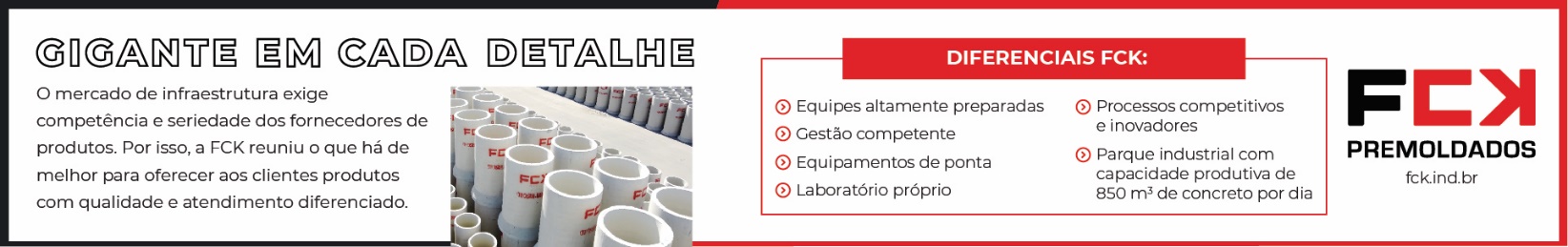 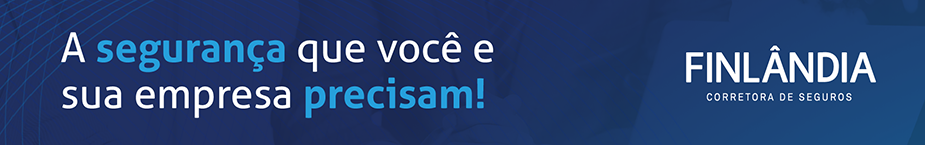 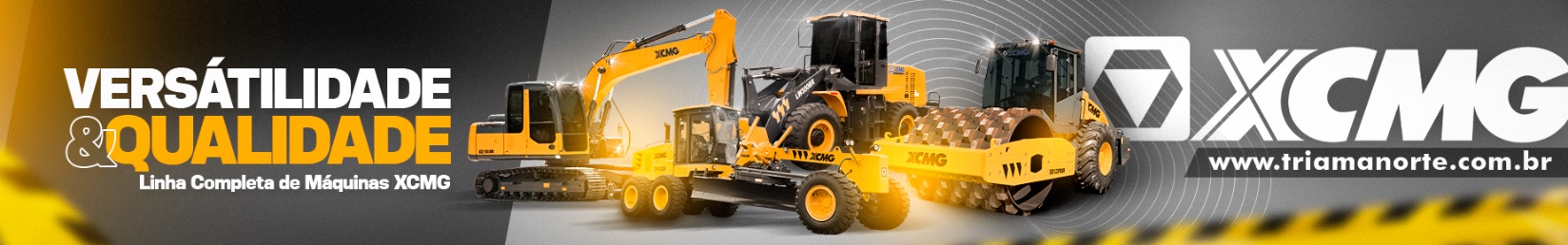 - PUBLICIDADE -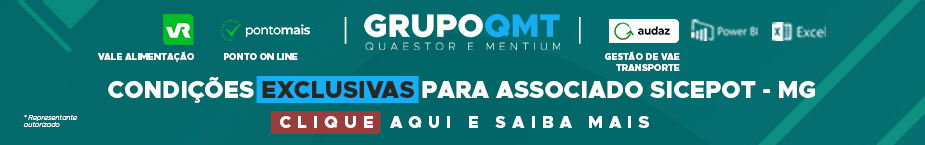 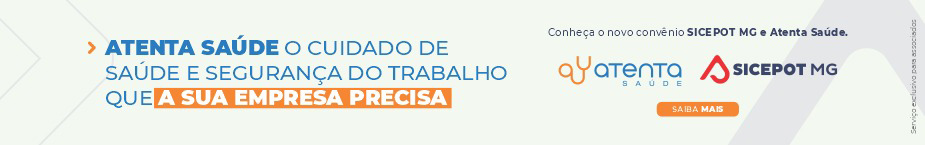 ÓRGÃO LICITANTE: DER - DEPARTAMENTO DE ESTRADAS DE RODAGEM DO ESTADO DE MINAS GERAIS EDITAL: TOMADA DE PREÇO - LICITAÇÃO Edital nº: 115/2023. Processo SEI nº: 2300.01.0215179/2023-09Contatos da Assessoria de Licitações: Telefones: (31) 3235-1272E-mail: asl@deer.mg.gov.br  - Av. dos Andradas, 1120 – 10º andar – CEP: 30.120-016 – Belo Horizonte - MGDER-MG - www.der.mg.gov.br Fone: (31) 3235-1081 https://www.der.mg.gov.br/transparencia/licitacoes Contatos da Assessoria de Licitações: Telefones: (31) 3235-1272E-mail: asl@deer.mg.gov.br  - Av. dos Andradas, 1120 – 10º andar – CEP: 30.120-016 – Belo Horizonte - MGDER-MG - www.der.mg.gov.br Fone: (31) 3235-1081 https://www.der.mg.gov.br/transparencia/licitacoes OBJETO: O Diretor Geral do Departamento de Estradas de Rodagem do Estado de Minas Gerais – DER-MG torna público que fará realizar, através da Comissão Permanente de Licitação, às 09:30hs (nove e trinta horas) do dia 19/12/2023, em seu edifício-sede, à Rodovia Papa João Paulo II, Bairro Serra Verde, nº 4001 - Prédio Gerais - 5º andar, nesta capital, licitação na modalidade TOMADA DE PREÇO para a Recuperação de Erosão na Rodovia LMG-808 - km 17, trecho Nova Contagem Entrº MG-432 (Caracóis), 86,000 m de extensão. A execução dos serviços descritos está restrita ao âmbito de circunscrição da 1ª URG do DER-MG – Belo Horizonte. Incluso no PPAG, de acordo com edital e composições de custos unitários constantes do quadro de quantidades, que estarão disponíveis no endereço acima citado e no site www.der.mg.gov.br, a partir do dia 28/11/2023.DATAS: ENTREGA DOS ENVELOPES: até às 16:00 horas do dia 18/12/2023. ABERTURA DA LICITAÇÃO: 09:30 (nove e trinta horas) do dia 19/12/2023.VALORESVALORESValor Estimado da ObraCapital Social Igual ou SuperiorRR$ 1.009.319,98$ -CAPACIDADE TÉCNICA: ATESTADO(S) DE CAPACIDADE TÉCNICA DO RESPONSÁVEL TÉCNICO da empresa, fornecido por pessoa jurídica de direito público ou privado, devidamente cer ficado pelo Conselho Regional de Engenharia e Agronomia – CREA, acompanhado  da respec va Cer dão  de  Acervo Técnico – CAT, comprovando ter executado serviços de drenagem e pavimentação em obra rodoviária.CAPACIDADE TÉCNICA: ATESTADO(S) DE CAPACIDADE TÉCNICA DO RESPONSÁVEL TÉCNICO da empresa, fornecido por pessoa jurídica de direito público ou privado, devidamente cer ficado pelo Conselho Regional de Engenharia e Agronomia – CREA, acompanhado  da respec va Cer dão  de  Acervo Técnico – CAT, comprovando ter executado serviços de drenagem e pavimentação em obra rodoviária.CAPACIDADE OPERACIONAL: ATESTADO(S) DE CAPACIDADE TÉCNICA DO RESPONSÁVEL TÉCNICO da empresa, fornecido por pessoa jurídica de direito público ou privado, devidamente cer ficado pelo Conselho Regional de Engenharia e Agronomia – CREA, acompanhado  da respec va Cer dão  de  Acervo Técnico – CAT, comprovando ter executado serviços de drenagem e pavimentação em obra rodoviária.Escavação, carga e transporte de material de 1ª categoria          10.880,000 m³ Colchão Drenante de Brita                                                                       280,00 m³CAPACIDADE OPERACIONAL: ATESTADO(S) DE CAPACIDADE TÉCNICA DO RESPONSÁVEL TÉCNICO da empresa, fornecido por pessoa jurídica de direito público ou privado, devidamente cer ficado pelo Conselho Regional de Engenharia e Agronomia – CREA, acompanhado  da respec va Cer dão  de  Acervo Técnico – CAT, comprovando ter executado serviços de drenagem e pavimentação em obra rodoviária.Escavação, carga e transporte de material de 1ª categoria          10.880,000 m³ Colchão Drenante de Brita                                                                       280,00 m³ÍNDICES ECONÔMICOS: CONFORME EDITAL. ÍNDICES ECONÔMICOS: CONFORME EDITAL. OBSERVAÇÕES: A entrega dos envelopes de proposta e documentação deverá ser realizada de 08hs às 12hs e de 13hs às 16hs do dia 18/12/2023 na forma prevista no Edital, na Assessoria de Licitação de Obras e Serviços de Engenharia do DER-MG. A visita técnica ocorrerá nos dias 05/12/2023 e 06/12/2023, mediante agendamento. Informações complementares poderão ser obtidas pelo telefone 3501-5056 ou pelo site acima mencionado.https://www.der.mg.gov.br/transparencia/licitacoes/concorrencias-tomadas-de-preco-2023/2222-licitacoes/concorrencias-tomadas-de-preco-2023/3399-edital-115-2023. OBSERVAÇÕES: A entrega dos envelopes de proposta e documentação deverá ser realizada de 08hs às 12hs e de 13hs às 16hs do dia 18/12/2023 na forma prevista no Edital, na Assessoria de Licitação de Obras e Serviços de Engenharia do DER-MG. A visita técnica ocorrerá nos dias 05/12/2023 e 06/12/2023, mediante agendamento. Informações complementares poderão ser obtidas pelo telefone 3501-5056 ou pelo site acima mencionado.https://www.der.mg.gov.br/transparencia/licitacoes/concorrencias-tomadas-de-preco-2023/2222-licitacoes/concorrencias-tomadas-de-preco-2023/3399-edital-115-2023. 